I. Trắc nghiệm: (5 điểm) Học sinh tô vào phiếu trả lời đáp án đúng nhất cho các câu hỏi sau:Câu 1: Môn học nào có nhiệm vụ tìm hiểu quá trình hình thành và phát triển của xã hội loài người từ khi con người xuất hiện trên Trái Đất cho đến ngày nay? A. Lịch sử.			B. Địa lý.		C. Khoa học tự nhiên. 		D. Ngữ văn.Câu 2: Ý nào đưới đây không phản ánh đúng ý nghĩa của việc học lịch sử? A. Học lịch sử để biết được về cội nguồn của bản thân, gia đình, dòng họ và dân tộc.B. Học lịch sử để biết được quá trình tiến hoá của muôn loài.C. Học lịch sử để biết được quá trình hình thành và phát triển của mỗi ngành, lĩnh vực.D. Học lịch sử để đúc kết được những bài học kinh nghiệm của quá khứ phục vụ cho hiện tại và xây dựng tương lai.Câu 3: Người tối cổ đã xuất hiện vào khoảng thời gian nào? A. Khoảng 5 - 6 triệu năm trước.					B. Khoảng 15 vạn năm trước.C. Khoảng 4 triệu năm trước.					D. Khoảng 10 vạn năm trước.Câu 4: Âm lịch là loại lịch được tính theo chu kì chuyển động nào? A. Mặt Trăng quanh Trái Đất.					B. Trái Đất quanh Mặt Trời.C. Mặt Trăng quanh Mặt Trời.					D. Mặt Trời quanh Sao Hỏa.Câu 5: Tư liệu chữ viết có ý nghĩa gì trong việc nghiên cứu lịch sử? A. Cho biết tương đối đầy đủ các mặt của cuộc sống, nhưng thường mang ý thức chủ quan của tác giả tư liệu.B. Không cho biết chính xác về địa điểm, thời gian, nhưng phần nào phản ánh hiện thực lịch sử.C. Là tư liệu “câm” nhưng cho biết khá cụ thể và trung thực về đời sống vật chất và phần nào đời sống tinh thần của người xưa.D. Là tư liệu cung cấp thông tin đầu tiên và trực tiếp về sự kiện hoặc thời kì lịch sử nào đó.Câu 6: Trống đồng Đông Sơn là loại tư liệu nào? A. Truyền miệng.			B. Hiện vật.			C. Chữ viết.			D. Gốc.Câu 7: Những chiếc răng của Người tối cổ được tìm thấy ở đâu trên đất nước ta? A. Hòa Bình, Bắc Sơn.                                             B. Núi Đọ (Thanh Hóa).         C. Hang Thẩm Hai, Thẩm Khuyên (Lạng Sơn).      D. Xuân Lộc (Đồng Nai).Câu 8: Việc sử dụng công cụ bằng kim loại đã thay đổi đời sống xã hội của người nguyên thủy như thế nào? A. Giúp con người khai phá đất hoang, mở rộng diện tích trồng trọt.B. Làm xuất hiện của cải dư thừa, dẫn đến sự phân hoá giàu nghèo trong xã hội.C. Xuất hiện một số nghề mới như dệt vải, làm đồ gốm, đồ mộc....D. Công cụ kim loại thay thế cho công cụ bằng đá.Câu 9: Vì sao xã hội nguyên thủy ở Phương Đông phân hóa sớm nhưng không triệt để? A. Cư dân phải liên kết làm thủy lợi, chống giặc ngoại xâm, nhiều tập tục nguyên thủy vẫn được bảo lưu.B. Cư dân sống thành thị tộc nên không tách rời.C. Cư dân vẫn sống thành bày đàn, sinh hoạt theo chế độ công xã thị tộc.D. Cư dân vẫn sử dụng công cụ bằng đá để săn bắt và hái lượm.Câu 10: Hai dòng sông nào dưới đây gắn liền với nền văn minh Ấn Độ? A. Sông Hoàng Hà và sông Trường Giang.		B. Sông Ấn và sông Hằng.C. Sông Hồng và sông Mã.					D. Sông Ti-grơ và Ơ-phơ-rát.Câu 11: Đường nối liền hai điểm cực Bắc và cực Nam trên bề mặt quả Địa Cầu gọi là gì?A. Kinh tuyến.		B. Kinh tuyến gốc.		C. Vĩ tuyến.  			D. Vĩ tuyến gốc.Câu 12: Cần dựa vào đâu để xác định được phương hướng trên bản đồ?A. Các đường kinh, vĩ tuyến.         	B. Bảng chú giải.C. Mép bên trái tờ bản đồ.            	D. Tỉ lệ bản đồ.Câu 13: Tỉ lệ bản đồ có các dạng nào?A. Tỉ lệ số và tỉ lệ thước.				B. Tỉ lệ số và tỉ lệ thức.C. Tỉ lệ khoảng cách và tỉ lệ thước.		D. Tỉ lệ thức và tỉ lệ khoảng cách.Câu 14: Để thể hiện biên giới quốc gia trên bản đồ, người ta sử dụng loại kí hiệu nào sau đây?A. Điểm.		B. Đường.			C. Diện tích.			D. Hình học.Câu 15: Trái Đất có dạng hình gì?A. Hình tròn.		B. Hình vuông.		C. Hình cầu.  		D. Hình bầu dục.Câu 16: Trong hệ Mặt Trời, Trái Đất ở vị trí thứ mấy theo thứ tự xa dần Mặt Trời?A. 3.			B. 4.				C. 5.				D. 6.Câu 17: Thời gian Trái Đất tự quay quanh trục hết một vòng được quy ước làA. 20 giờ.		B. 22 giờ.			C. 24 giờ.			D. 26 giờ.Câu 18: Trong các tỉ lệ bản đồ sau đây, bản đồ nào có mức độ chi tiết cao nhất?A. 1: 200.000.	B. 1: 15.000.			C. 1: 1.000.000.		D. 1: 7.500.	Câu 19: Đâu không phải  là hệ quả của sự vận động tự quay quanh trục củaTrái  Đất?A. Ngày đêm luân phiên.                       		B. Mùa trên Trái Đất.C. Giờ trên Trái Đất.                              		D. Sự lệch hướng chuyển động của vật thể.Câu 20: Một máy bay cất cánh tại sân bay Nội Bài (Việt Nam) lúc 6 giờ ngày 20/10/2023, qua 12 giờ bay máy bay hạ cánh tại Luân Đôn. Hỏi lúc đó Luân Đôn là mấy giờ, ngày bao nhiêu?A. 18 giờ ngày 20/10/2023.				B. 17 giờ ngày 20/10/2023.	C. 11 giờ ngày 20/10/2023.				D. 12 giờ ngày 20/10/2023.	II.Tự luận: (5 điểm)Học sinh viết câu trả lời vào phiếu.Câu 1 (1 điểm): Các sự kiện dưới đây xảy ra cách năm hiện tại khoảng bao nhiêu năm?a. Thục Phán lập ra nước Âu Lạc vào khoảng năm 208 TCN.b. Năm 40, hai Bà Trưng dựng cờ khởi nghĩa ở Hát Môn.Câu 2 (1,5 điểm): a, Trình bày những thành tựu văn hóa tiêu biểu của Ai Cập cổ đại (Chữ viết, Toán học, Y học, Thiên văn học).b, Kể tên một số công trình kiến trúc tiêu biểu của Ai Cập cổ đại mà em biết.Câu 3 (1,5 điểm): Cho bản đồ có tỉ lệ 1: 5000.a. Biết rằng từ nhà bạn An đến trường THCS Thanh Am là 15cm trên bản đồ. Hãy tính khoảng cách thực tế dựa vào tỉ lệ bản đồ.b. Giả sử An đi bộ với vận tốc trung bình là 1,25m/s. Hỏi bạn An đi từ nhà đến trường mất bao nhiêu phút? Câu 4(1,0 điểm): Vì sao có hiện tượng ngày và đêm luân phiên trên Trái Đất?----------------------Hết-----------------------I. Trắc nghiệm: (5 điểm) Học sinh tô vào phiếu trả lời đáp án đúng nhất cho các câu hỏi sau:Câu 1: Tư liệu chữ viết có ý nghĩa gì trong việc nghiên cứu lịch sử? A. Cho biết tương đối đầy đủ các mặt của cuộc sống, nhưng thường mang ý thức chủ quan của tác giả tư liệu.B. Không cho biết chính xác về địa điểm, thời gian, nhưng phần nào phản ánh hiện thực lịch sử.C. Là tư liệu “câm” nhưng cho biết khá cụ thể và trung thực về đời sống vật chất và phần nào đời sống tinh thần của người xưa.D. Là tư liệu cung cấp thông tin đầu tiên và trực tiếp về sự kiện hoặc thời kì lịch sử nào đó.Câu 2: Trống đồng Đông Sơn là loại tư liệu nào? A. Truyền miệng.			B. Hiện vật.			C. Chữ viết.			D. Gốc.Câu 3: Những chiếc răng của Người tối cổ được tìm thấy ở đâu trên đất nước ta? A. Hòa Bình, Bắc Sơn.                                             B. Núi Đọ (Thanh Hóa).         C. Hang Thẩm Hai, Thẩm Khuyên (Lạng Sơn).      D. Xuân Lộc (Đồng Nai).Câu 4: Việc sử dụng công cụ bằng kim loại đã thay đổi đời sống xã hội của người nguyên thủy như thế nào? A. Giúp con người khai phá đất hoang, mở rộng diện tích trồng trọt.B. Làm xuất hiện của cải dư thừa, dẫn đến sự phân hoá giàu nghèo trong xã hội.C. Xuất hiện một số nghề mới như dệt vải, làm đồ gốm, đồ mộc....D. Công cụ kim loại thay thế cho công cụ bằng đá.Câu 5: Vì sao xã hội nguyên thủy ở Phương Đông phân hóa sớm nhưng không triệt để? A. Cư dân phải liên kết làm thủy lợi, chống giặc ngoại xâm, nhiều tập tục nguyên thủy vẫn được bảo lưu.B. Cư dân sống thành thị tộc nên không tách rời.C. Cư dân vẫn sống thành bày đàn, sinh hoạt theo chế độ công xã thị tộc.D. Cư dân vẫn sử dụng công cụ bằng đá để săn bắt và hái lượm.Câu 6: Hai dòng sông nào dưới đây gắn liền với nền văn minh Ấn Độ? A. Sông Hoàng Hà và sông Trường Giang.		B. Sông Ấn và sông Hằng.C. Sông Hồng và sông Mã.					D. Sông Ti-grơ và Ơ-phơ-rát.Câu 7: Đường nối liền hai điểm cực Bắc và cực Nam trên bề mặt quả Địa Cầu gọi là gì?A. Kinh tuyến.		B. Kinh tuyến gốc.		C. Vĩ tuyến.  			D. Vĩ tuyến gốc.Câu 8: Cần dựa vào đâu để xác định được phương hướng trên bản đồ?A. Các đường kinh, vĩ tuyến.         	B. Bảng chú giải.C. Mép bên trái tờ bản đồ.            	D. Tỉ lệ bản đồ.Câu 9: Tỉ lệ bản đồ có các dạng nào?A. Tỉ lệ số và tỉ lệ thước.				B. Tỉ lệ số và tỉ lệ thức.C. Tỉ lệ khoảng cách và tỉ lệ thước.		D. Tỉ lệ thức và tỉ lệ khoảng cách.Câu 10: Để thể hiện biên giới quốc gia trên bản đồ, người ta sử dụng loại kí hiệu nào sau đây?A. Điểm.		B. Đường.			C. Diện tích.			D. Hình học.Câu 11: Trái Đất có dạng hình gì?A. Hình tròn.		B. Hình vuông.		C. Hình cầu.  		D. Hình bầu dục.Câu 12: Trong hệ Mặt Trời, Trái Đất ở vị trí thứ mấy theo thứ tự xa dần Mặt Trời?A. 3.			B. 4.				C. 5.				D. 6.Câu 13: Thời gian Trái Đất tự quay quanh trục hết một vòng được quy ước làA. 20 giờ.		B. 22 giờ.			C. 24 giờ.			D. 26 giờ.Câu 14: Trong các tỉ lệ bản đồ sau đây, bản đồ nào có mức độ chi tiết cao nhất?A. 1: 200.000.	B. 1: 15.000.			C. 1: 1.000.000.		D. 1: 7.500.	Câu 15: Đâu không phải  là hệ quả của sự vận động tự quay quanh trục củaTrái  Đất?A. Ngày đêm luân phiên.                       		B. Mùa trên Trái Đất.C. Giờ trên Trái Đất.                              		D. Sự lệch hướng chuyển động của vật thể.Câu 16: Một máy bay cất cánh tại sân bay Nội Bài (Việt Nam) lúc 6 giờ ngày 20/10/2023, qua 12 giờ bay máy bay hạ cánh tại Luân Đôn. Hỏi lúc đó Luân Đôn là mấy giờ, ngày bao nhiêu?A. 18 giờ ngày 20/10/2023.				B. 17 giờ ngày 20/10/2023.	C. 11 giờ ngày 20/10/2023.				D. 12 giờ ngày 20/10/2023.	Câu 17: Môn học nào có nhiệm vụ tìm hiểu quá trình hình thành và phát triển của xã hội loài người từ khi con người xuất hiện trên Trái Đất cho đến ngày nay? A. Lịch sử.			B. Địa lý.		C. Khoa học tự nhiên. 		D. Ngữ văn.Câu 18: Ý nào đưới đây không phản ánh đúng ý nghĩa của việc học lịch sử? A. Học lịch sử để biết được về cội nguồn của bản thân, gia đình, dòng họ và dân tộc.B. Học lịch sử để biết được quá trình tiến hoá của muôn loài.C. Học lịch sử để biết được quá trình hình thành và phát triển của mỗi ngành, lĩnh vực.D. Học lịch sử để đúc kết được những bài học kinh nghiệm của quá khứ phục vụ cho hiện tại và xây dựng tương lai.Câu 19: Người tối cổ đã xuất hiện vào khoảng thời gian nào? A. Khoảng 5 - 6 triệu năm trước.					B. Khoảng 15 vạn năm trước.C. Khoảng 4 triệu năm trước.					D. Khoảng 10 vạn năm trước.Câu 20: Âm lịch là loại lịch được tính theo chu kì chuyển động nào? A. Mặt Trăng quanh Trái Đất.					B. Trái Đất quanh Mặt Trời.C. Mặt Trăng quanh Mặt Trời.					D. Mặt Trời quanh Sao Hỏa.II.Tự luận: (5 điểm)Học sinh viết câu trả lời vào phiếu.Câu 1 (1 điểm): Các sự kiện dưới đây xảy ra cách năm hiện tại khoảng bao nhiêu năm?a. Thục Phán lập ra nước Âu Lạc vào khoảng năm 208 TCN.b. Năm 40, hai Bà Trưng dựng cờ khởi nghĩa ở Hát Môn.Câu 2 (1,5 điểm): a, Trình bày những thành tựu văn hóa tiêu biểu của Ai Cập cổ đại (Chữ viết, Toán học, Y học, Thiên văn học).b, Kể tên một số công trình kiến trúc tiêu biểu của Ai Cập cổ đại mà em biết.Câu 3(1,5 điểm): Cho bản đồ có tỉ lệ 1: 5000.a. Biết rằng từ nhà bạn An đến trường THCS Thanh Am là 15cm trên bản đồ. Hãy tính khoảng cách thực tế dựa vào tỉ lệ bản đồ.b. Giả sử An đi bộ với vận tốc trung bình là 1,25m/s. Hỏi bạn An đi từ nhà đến trường mất bao nhiêu phút? Câu 4(1,0 điểm): Vì sao có hiện tượng ngày và đêm luân phiên trên Trái Đất?----------------------Hết-----------------------I. Trắc nghiệm: (5 điểm) Học sinh tô vào phiếu trả lời đáp án đúng nhất cho các câu hỏi sau:Câu 1: Trái Đất có dạng hình gì?A. Hình tròn.		B. Hình vuông.		C. Hình cầu.  		D. Hình bầu dục.Câu 2: Thời gian Trái Đất tự quay quanh trục hết một vòng được quy ước làA. 20 giờ.		B. 22 giờ.			C. 24 giờ.			D. 26 giờ.Câu 3: Trong các tỉ lệ bản đồ sau đây, bản đồ nào có mức độ chi tiết cao nhất?A. 1: 200.000.	B. 1: 15.000.			C. 1: 1.000.000.		D. 1: 7.500.Câu 4: Đâu không phải  là hệ quả của sự vận động tự quay quanh trục củaTrái  Đất?A. Ngày đêm luân phiên.                       		B. Mùa trên Trái Đất.C. Giờ trên Trái Đất.                              		D. Sự lệch hướng chuyển động của vật thể.Câu 5: Một máy bay cất cánh tại sân bay Nội Bài (Việt Nam) lúc 6 giờ ngày 20/10/2023, qua 12 giờ bay máy bay hạ cánh tại Luân Đôn. Hỏi lúc đó Luân Đôn là mấy giờ, ngày bao nhiêu?A. 18 giờ ngày 20/10/2023.				B. 17 giờ ngày 20/10/2023.	C. 11 giờ ngày 20/10/2023.				D. 12 giờ ngày 20/10/2023.	Câu 6: Môn học nào có nhiệm vụ tìm hiểu quá trình hình thành và phát triển của xã hội loài người từ khi con người xuất hiện trên Trái Đất cho đến ngày nay? A. Lịch sử.			B. Địa lý.		C. Khoa học tự nhiên. 		D. Ngữ văn.Câu 7: Trong hệ Mặt Trời, Trái Đất ở vị trí thứ mấy theo thứ tự xa dần Mặt Trời?A. 3.			B. 4.				C. 5.				D. 6.Câu 8: Ý nào đưới đây không phản ánh đúng ý nghĩa của việc học lịch sử? A. Học lịch sử để biết được về cội nguồn của bản thân, gia đình, dòng họ và dân tộc.B. Học lịch sử để biết được quá trình tiến hoá của muôn loài.C. Học lịch sử để biết được quá trình hình thành và phát triển của mỗi ngành, lĩnh vực.D. Học lịch sử để đúc kết được những bài học kinh nghiệm của quá khứ phục vụ cho hiện tại và xây dựng tương lai.Câu 9: Tư liệu chữ viết có ý nghĩa gì trong việc nghiên cứu lịch sử? A. Cho biết tương đối đầy đủ các mặt của cuộc sống, nhưng thường mang ý thức chủ quan của tác giả tư liệu.B. Không cho biết chính xác về địa điểm, thời gian, nhưng phần nào phản ánh hiện thực lịch sử.C. Là tư liệu “câm” nhưng cho biết khá cụ thể và trung thực về đời sống vật chất và phần nào đời sống tinh thần của người xưa.D. Là tư liệu cung cấp thông tin đầu tiên và trực tiếp về sự kiện hoặc thời kì lịch sử nào đó.Câu 10: Trống đồng Đông Sơn là loại tư liệu nào? A. Truyền miệng.			B. Hiện vật.			C. Chữ viết.			D. Gốc.Câu 11: Những chiếc răng của Người tối cổ được tìm thấy ở đâu trên đất nước ta? A. Hòa Bình, Bắc Sơn.                                             B. Núi Đọ (Thanh Hóa).         C. Hang Thẩm Hai, Thẩm Khuyên (Lạng Sơn).      D. Xuân Lộc (Đồng Nai).Câu 12: Việc sử dụng công cụ bằng kim loại đã thay đổi đời sống xã hội của người nguyên thủy như thế nào? A. Giúp con người khai phá đất hoang, mở rộng diện tích trồng trọt.B. Làm xuất hiện của cải dư thừa, dẫn đến sự phân hoá giàu nghèo trong xã hội.C. Xuất hiện một số nghề mới như dệt vải, làm đồ gốm, đồ mộc....D. Công cụ kim loại thay thế cho công cụ bằng đá.Câu 13: Vì sao xã hội nguyên thủy ở Phương Đông phân hóa sớm nhưng không triệt để? A. Cư dân phải liên kết làm thủy lợi, chống giặc ngoại xâm, nhiều tập tục nguyên thủy vẫn được bảo lưu.B. Cư dân sống thành thị tộc nên không tách rời.C. Cư dân vẫn sống thành bày đàn, sinh hoạt theo chế độ công xã thị tộc.D. Cư dân vẫn sử dụng công cụ bằng đá để săn bắt và hái lượm.Câu 14: Hai dòng sông nào dưới đây gắn liền với nền văn minh Ấn Độ? A. Sông Hoàng Hà và sông Trường Giang.		B. Sông Ấn và sông Hằng.C. Sông Hồng và sông Mã.					D. Sông Ti-grơ và Ơ-phơ-rát.Câu 15: Đường nối liền hai điểm cực Bắc và cực Nam trên bề mặt quả Địa Cầu gọi là gì?A. Kinh tuyến.		B. Kinh tuyến gốc.		C. Vĩ tuyến.  			D. Vĩ tuyến gốc.Câu 16: Cần dựa vào đâu để xác định được phương hướng trên bản đồ?A. Các đường kinh, vĩ tuyến.         	B. Bảng chú giải.C. Mép bên trái tờ bản đồ.            	D. Tỉ lệ bản đồ.Câu 17: Người tối cổ đã xuất hiện vào khoảng thời gian nào? A. Khoảng 5 - 6 triệu năm trước.					B. Khoảng 15 vạn năm trước.C. Khoảng 4 triệu năm trước.					D. Khoảng 10 vạn năm trước.Câu 18: Âm lịch là loại lịch được tính theo chu kì chuyển động nào? A. Mặt Trăng quanh Trái Đất.					B. Trái Đất quanh Mặt Trời.C. Mặt Trăng quanh Mặt Trời.					D. Mặt Trời quanh Sao Hỏa.Câu 19: Tỉ lệ bản đồ có các dạng nào?A. Tỉ lệ số và tỉ lệ thước.				B. Tỉ lệ số và tỉ lệ thức.C. Tỉ lệ khoảng cách và tỉ lệ thước.		D. Tỉ lệ thức và tỉ lệ khoảng cách.Câu 20: Để thể hiện biên giới quốc gia trên bản đồ, người ta sử dụng loại kí hiệu nào sau đây?A. Điểm.		B. Đường.			C. Diện tích.			D. Hình học.II.Tự luận: (5 điểm)Học sinh viết câu trả lời vào phiếu.Câu 1 (1 điểm): Các sự kiện dưới đây xảy ra cách năm hiện tại khoảng bao nhiêu năm?a. Thục Phán lập ra nước Âu Lạc vào khoảng năm 208 TCN.b. Năm 40, hai Bà Trưng dựng cờ khởi nghĩa ở Hát Môn.Câu 2 (1,5 điểm): a, Trình bày những thành tựu văn hóa tiêu biểu của Ai Cập cổ đại (Chữ viết, Toán học, Y học, Thiên văn học).b, Kể tên một số công trình kiến trúc tiêu biểu của Ai Cập cổ đại mà em biết.Câu 3 (1,5 điểm): Cho bản đồ có tỉ lệ 1: 5000.a. Biết rằng từ nhà bạn An đến trường THCS Thanh Am là 15cm trên bản đồ. Hãy tính khoảng cách thực tế dựa vào tỉ lệ bản đồ.b. Giả sử An đi bộ với vận tốc trung bình là 1,25m/s. Hỏi bạn An đi từ nhà đến trường mất bao nhiêu phút? Câu 4 (1,0 điểm): Vì sao có hiện tượng ngày và đêm luân phiên trên Trái Đất?----------------------Hết-----------------------I. Trắc nghiệm: (5 điểm) Học sinh tô vào phiếu trả lời đáp án đúng nhất cho các câu hỏi sau:Câu 1: Người tối cổ đã xuất hiện vào khoảng thời gian nào? A. Khoảng 5 - 6 triệu năm trước.					B. Khoảng 15 vạn năm trước.C. Khoảng 4 triệu năm trước.					D. Khoảng 10 vạn năm trước.Câu 2: Âm lịch là loại lịch được tính theo chu kì chuyển động nào? A. Mặt Trăng quanh Trái Đất.					B. Trái Đất quanh Mặt Trời.C. Mặt Trăng quanh Mặt Trời.					D. Mặt Trời quanh Sao Hỏa.Câu 3: Trái Đất có dạng hình gì?A. Hình tròn.		B. Hình vuông.		C. Hình cầu.  		D. Hình bầu dục.Câu 4: Trong hệ Mặt Trời, Trái Đất ở vị trí thứ mấy theo thứ tự xa dần Mặt Trời?A. 3.			B. 4.				C. 5.				D. 6.Câu 5: Thời gian Trái Đất tự quay quanh trục hết một vòng được quy ước làA. 20 giờ.		B. 22 giờ.			C. 24 giờ.			D. 26 giờ.Câu 6: Môn học nào có nhiệm vụ tìm hiểu quá trình hình thành và phát triển của xã hội loài người từ khi con người xuất hiện trên Trái Đất cho đến ngày nay? A. Lịch sử.			B. Địa lý.		C. Khoa học tự nhiên. 		D. Ngữ vănCâu 7: Ý nào đưới đây không phản ánh đúng ý nghĩa của việc học lịch sử? A. Học lịch sử để biết được về cội nguồn của bản thân, gia đình, dòng họ và dân tộc.B. Học lịch sử để biết được quá trình tiến hoá của muôn loài.C. Học lịch sử để biết được quá trình hình thành và phát triển của mỗi ngành, lĩnh vực.D. Học lịch sử để đúc kết được những bài học kinh nghiệm của quá khứ phục vụ cho hiện tại và xây dựng tương lai.Câu 8: Trong các tỉ lệ bản đồ sau đây, bản đồ nào có mức độ chi tiết cao nhất?A. 1: 200.000.	B. 1: 15.000.			C. 1: 1.000.000.		D. 1: 7.500.Câu 9: Đâu không phải  là hệ quả của sự vận động tự quay quanh trục củaTrái  Đất?A. Ngày đêm luân phiên.                       		B. Mùa trên Trái Đất.C. Giờ trên Trái Đất.                              		D. Sự lệch hướng chuyển động của vật thể.Câu 10: Một máy bay cất cánh tại sân bay Nội Bài (Việt Nam) lúc 6 giờ ngày 20/10/2023, qua 12 giờ bay máy bay hạ cánh tại Luân Đôn. Hỏi lúc đó Luân Đôn là mấy giờ, ngày bao nhiêu?A. 18 giờ ngày 20/10/2023.				B. 17 giờ ngày 20/10/2023.	C. 11 giờ ngày 20/10/2023.				D. 12 giờ ngày 20/10/2023.	Câu 11: Tư liệu chữ viết có ý nghĩa gì trong việc nghiên cứu lịch sử? A. Cho biết tương đối đầy đủ các mặt của cuộc sống, nhưng thường mang ý thức chủ quan của tác giả tư liệu.B. Không cho biết chính xác về địa điểm, thời gian, nhưng phần nào phản ánh hiện thực lịch sử.C. Là tư liệu “câm” nhưng cho biết khá cụ thể và trung thực về đời sống vật chất và phần nào đời sống tinh thần của người xưa.D. Là tư liệu cung cấp thông tin đầu tiên và trực tiếp về sự kiện hoặc thời kì lịch sử nào đó.Câu 12: Trống đồng Đông Sơn là loại tư liệu nào? A. Truyền miệng.			B. Hiện vật.			C. Chữ viết.			D. Gốc.Câu 13: Những chiếc răng của Người tối cổ được tìm thấy ở đâu trên đất nước ta? A. Hòa Bình, Bắc Sơn.                                             	B. Núi Đọ (Thanh Hóa).         C. Hang Thẩm Hai, Thẩm Khuyên (Lạng Sơn).     	D. Xuân Lộc (Đồng Nai).Câu 14: Việc sử dụng công cụ bằng kim loại đã thay đổi đời sống xã hội của người nguyên thủy như thế nào? A. Giúp con người khai phá đất hoang, mở rộng diện tích trồng trọt.B. Làm xuất hiện của cải dư thừa, dẫn đến sự phân hoá giàu nghèo trong xã hội.C. Xuất hiện một số nghề mới như dệt vải, làm đồ gốm, đồ mộc....D. Công cụ kim loại thay thế cho công cụ bằng đá.Câu 15: Đường nối liền hai điểm cực Bắc và cực Nam trên bề mặt quả Địa Cầu gọi là gì?A. Kinh tuyến.		B. Kinh tuyến gốc.		C. Vĩ tuyến.  			D. Vĩ tuyến gốc.Câu 16: Cần dựa vào đâu để xác định được phương hướng trên bản đồ?A. Các đường kinh, vĩ tuyến.         	B. Bảng chú giải.C. Mép bên trái tờ bản đồ.            	D. Tỉ lệ bản đồ.Câu 17: Tỉ lệ bản đồ có các dạng nào?A. Tỉ lệ số và tỉ lệ thước.				B. Tỉ lệ số và tỉ lệ thức.C. Tỉ lệ khoảng cách và tỉ lệ thước.		D. Tỉ lệ thức và tỉ lệ khoảng cách.Câu 18: Để thể hiện biên giới quốc gia trên bản đồ, người ta sử dụng loại kí hiệu nào sau đây?A. Điểm.		B. Đường.			C. Diện tích.			D. Hình học.Câu 19: Vì sao xã hội nguyên thủy ở Phương Đông phân hóa sớm nhưng không triệt để? A. Cư dân phải liên kết làm thủy lợi, chống giặc ngoại xâm, nhiều tập tục nguyên thủy vẫn được bảo lưu.B. Cư dân sống thành thị tộc nên không tách rời.C. Cư dân vẫn sống thành bày đàn, sinh hoạt theo chế độ công xã thị tộc.D. Cư dân vẫn sử dụng công cụ bằng đá để săn bắt và hái lượm.Câu 20: Hai dòng sông nào dưới đây gắn liền với nền văn minh Ấn Độ? A. Sông Hoàng Hà và sông Trường Giang.		B. Sông Ấn và sông Hằng.C. Sông Hồng và sông Mã.					D. Sông Ti-grơ và Ơ-phơ-rát.II.Tự luận: (5 điểm)Học sinh viết câu trả lời vào phiếu.Câu 1 (1 điểm): Các sự kiện dưới đây xảy ra cách năm hiện tại khoảng bao nhiêu năm?a. Thục Phán lập ra nước Âu Lạc vào khoảng năm 208 TCN.b. Năm 40, hai Bà Trưng dựng cờ khởi nghĩa ở Hát Môn.Câu 2 (1,5 điểm): a, Trình bày những thành tựu văn hóa tiêu biểu của Ai Cập cổ đại (Chữ viết, Toán học, Y học, Thiên văn học).b, Kể tên một số công trình kiến trúc tiêu biểu của Ai Cập cổ đại mà em biết.Câu 3(1,5 điểm): Cho bản đồ có tỉ lệ 1: 5000.a. Biết rằng từ nhà bạn An đến trường THCS Thanh Am là 15cm trên bản đồ. Hãy tính khoảng cách thực tế dựa vào tỉ lệ bản đồ.b. Giả sử An đi bộ với vận tốc trung bình là 1,25m/s. Hỏi bạn An đi từ nhà đến trường mất bao nhiêu phút? Câu 4(1,0 điểm): Vì sao có hiện tượng ngày và đêm luân phiên trên Trái Đất?----------------------Hết-----------------------I. Trắc nghiệm: (5 điểm) Học sinh tô vào phiếu trả lời đáp án đúng nhất cho các câu hỏi sau:Câu 1: Môn học nào có nhiệm vụ tìm hiểu quá trình hình thành và phát triển của xã hội loài người từ khi con người xuất hiện trên Trái Đất cho đến ngày nay? A. Lịch sử.			B. Địa lý.		C. Khoa học tự nhiên. 		D. Ngữ văn.Câu 2: Ý nào đưới đây không phản ánh đúng ý nghĩa của việc học lịch sử? A. Học lịch sử để biết được về cội nguồn của bản thân, gia đình, dòng họ và dân tộc.B. Học lịch sử để biết được quá trình tiến hoá của muôn loài.C. Học lịch sử để biết được quá trình hình thành và phát triển của mỗi ngành, lĩnh vực.D. Học lịch sử để đúc kết được những bài học kinh nghiệm của quá khứ phục vụ cho hiện tại và xây dựng tương lai.Câu 3: Người tinh khôn xuất hiện vào khoảng thời gian nào?A. Khoảng 60 vạn năm trước.				B. Khoảng 15 vạn năm trước.C. Khoảng 4 vạn năm trước.				D. Khoảng 10 vạn năm trước.Câu 4: Âm lịch là loại lịch được tính theo chu kì chuyển động nào? A. Mặt Trăng quanh Trái Đất.				B. Trái Đất quanh Mặt Trời.C. Mặt Trăng quanh Mặt Trời.				D. Mặt Trời quanh Sao Hỏa.Câu 5: Tư liệu chữ viết có ý nghĩa gì trong việc nghiên cứu lịch sử? A. Cho biết tương đối đầy đủ các mặt của cuộc sống, nhưng thường mang ý thức chủ quan của tác giả tư liệu.B. Không cho biết chính xác về địa điểm, thời gian, nhưng phần nào phản ánh hiện thực lịch sử.C. Là tư liệu “câm” nhưng cho biết khá cụ thể và trung thực về đời sống vật chất và phần nào đời sống tinh thần của người xưa.D. Là tư liệu cung cấp thông tin đầu tiên và trực tiếp về sự kiện hoặc thời kì lịch sử nào đó.Câu 6: Các truyền thuyết như: Con Rồng cháu Tiên, Thánh Gióng, Sơn Tinh - Thủy Tinh… thuộc loại hình tư liệu nào?A. Truyền miệng. 		B. Hiện vật.			C. Chữ viết.			D. Gốc.Câu 7: Những chiếc răng của Người tối cổ được tìm thấy ở đâu trên đất nước ta? A. Hòa Bình, Bắc Sơn.                                            	 B. Núi Đọ (Thanh Hóa).         C. Hang Thẩm Hai, Thẩm Khuyên (Lạng Sơn).     	 D. Xuân Lộc (Đồng Nai).Câu 8: Việc sử dụng công cụ bằng kim loại đã thay đổi đời sống xã hội của người nguyên thủy như thế nào? A. Giúp con người khai phá đất hoang, mở rộng diện tích trồng trọt.B. Làm xuất hiện của cải dư thừa, dẫn đến sự phân hoá giàu nghèo trong xã hội.C. Xuất hiện một số nghề mới như dệt vải, làm đồ gốm, đồ mộc....D. Công cụ kim loại thay thế cho công cụ bằng đá.Câu 9: Vì sao xã hội nguyên thủy ở Phương Đông phân hóa sớm nhưng không triệt để? A. Cư dân phải liên kết làm thủy lợi, chống giặc ngoại xâm, nhiều tập tục nguyên thủy vẫn được bảo lưu.B. Cư dân sống thành thị tộc nên không tách rời.C. Cư dân vẫn sống thành bày đàn, sinh hoạt theo chế độ công xã thị tộc.D. Cư dân vẫn sử dụng công cụ bằng đá để săn bắt và hái lượm.Câu 10: Hai dòng sông nào dưới đây gắn liền với nền văn minh Ấn Độ? A. Sông Hoàng Hà và sông Trường Giang.	 B. Sông Ấn và sông Hằng.C. Sông Hồng và sông Mã.				 D. Sông Ti-grơ và Ơ-phơ-rát.Câu 11: Có những loại lược đồ trí nhớ cơ bản nào sau đây?A. Đường đi và khu vực.	B. Khu vực và quốc gia.C. Không gian và thời gian.    	D. Thời gian và đường đi.Câu 12: Cảng biển  thuộc loại kí hiệu nào?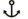 A. Hình học.	B. Điểm.	C. Diện tích.	D. Đường.Câu 13: Một điểm C nằm trên kinh tuyến 120⁰ thuộc nửa cầu đông và vĩ tuyến 10⁰ ở phía trên đường xích đạo. Tọa độ địa lí của điểm C là bao nhiêu?A. (120⁰Đ; 10⁰N).	B. (10⁰B; 120⁰Đ).	C. (120⁰Đ; 10⁰B).	D. (10⁰N; 120⁰Đ).Câu 14: Để thể hiện biên giới quốc gia trên bản đồ, người ta sử dụng loại kí hiệu nào sau đây?A. Điểm.		B. Đường.			C. Diện tích.			D. Hình học.Câu 15: Trái Đất có dạng hình gì?A. Hình tròn.		B. Hình vuông.		C. Hình cầu.  		D. Hình bầu dục.Câu 16: Trong hệ Mặt Trời, Trái Đất ở vị trí thứ mấy theo thứ tự xa dần Mặt Trời?A. 3.			B. 4.				C. 5.				D. 6.Câu 17: Thời gian Trái Đất tự quay quanh trục hết một vòng được quy ước làA. 20 giờ.		B. 22 giờ.			C. 24 giờ.			D. 26 giờ.Câu 18: Trong các tỉ lệ bản đồ sau đây, bản đồ nào có mức độ chi tiết cao nhất?A. 1: 200.000.	B. 1: 15.000.			C. 1: 1.000.000.		D. 1: 7.500.Câu 19: Đâu không phải  là hệ quả của sự vận động tự quay quanh trục củaTrái  Đất?A. Ngày đêm luân phiên.                       		B. Mùa trên Trái Đất.C. Giờ trên Trái Đất.                              		D. Sự lệch hướng chuyển động của vật thể.Câu 20: Một máy bay cất cánh tại sân bay Nội Bài (Việt Nam) lúc 6 giờ ngày 20/10/2023, qua 12 giờ bay máy bay hạ cánh tại Luân Đôn. Hỏi lúc đó Luân Đôn là mấy giờ, ngày bao nhiêu?A. 18 giờ ngày 20/10/2023.				B. 17 giờ ngày 20/10/2023.	C. 11 giờ ngày 20/10/2023.				D. 12 giờ ngày 20/10/2023.	II.Tự luận: (5 điểm)Học sinh viết câu trả lời vào phiếu.Câu 1 (1,0 điểm): Các sự kiện dưới đây xảy ra cách năm hiện tại khoảng bao nhiêu năm?a. Thục Phán lập ra nước Âu Lạc vào khoảng năm 208 TCN.b. Năm 40, hai Bà Trưng dựng cờ khởi nghĩa ở Hát Môn.Câu 2 (1,5 điểm): a, Trình bày những thành tựu văn hóa tiêu biểu của Lưỡng Hà cổ đại (Chữ viết, Toán học, Y học, Thiên văn học).b, Kể tên một số công trình kiến trúc tiêu biểu của Lưỡng Hà cổ đại mà em biết.Câu 3 (1,5 điểm): Cho bản đồ có tỉ lệ 1: 5000.000a. Biết rằng từ Hà Nội đến Thái Bình là 5cm trên bản đồ. Hãy tính khoảng cách thực tế dựa vào tỉ lệ bản đồ.b. Giả sử Khánh đi xe máy với vận tốc trung bình là 50km/giờ. Hỏi bạn Khánh đi từ Hà Nội đến Thái Bình mất bao nhiêu lâu? Câu 4(1,0 điểm): Vì sao có hiện tượng ngày và đêm luân phiên trên Trái Đất?----------------------Hết-----------------------I. Trắc nghiệm: (5 điểm) Học sinh tô vào phiếu trả lời đáp án đúng nhất cho các câu hỏi sau:Câu 1: Cảng biển  thuộc loại kí hiệu nào?A. Hình học.	B. Điểm.	C. Diện tích.	D. Đường.Câu 2: Một điểm C nằm trên kinh tuyến 120⁰ thuộc nửa cầu đông và vĩ tuyến 10⁰ ở phía trên đường xích đạo. Tọa độ địa lí của điểm C là bao nhiêu?A. (120⁰Đ; 10⁰N).	B. (10⁰B; 120⁰Đ).	C. (120⁰Đ; 10⁰B).	D. (10⁰N; 120⁰Đ).Câu 3: Môn học nào có nhiệm vụ tìm hiểu quá trình hình thành và phát triển của xã hội loài người từ khi con người xuất hiện trên Trái Đất cho đến ngày nay? A. Lịch sử.			B. Địa lý.		C. Khoa học tự nhiên. 		D. Ngữ văn.Câu 4: Ý nào đưới đây không phản ánh đúng ý nghĩa của việc học lịch sử? A. Học lịch sử để biết được về cội nguồn của bản thân, gia đình, dòng họ và dân tộc.B. Học lịch sử để biết được quá trình tiến hoá của muôn loài.C. Học lịch sử để biết được quá trình hình thành và phát triển của mỗi ngành, lĩnh vực.D. Học lịch sử để đúc kết được những bài học kinh nghiệm của quá khứ phục vụ cho hiện tại và xây dựng tương lai.Câu 5: Tư liệu chữ viết có ý nghĩa gì trong việc nghiên cứu lịch sử? A. Cho biết tương đối đầy đủ các mặt của cuộc sống, nhưng thường mang ý thức chủ quan của tác giả tư liệu.B. Không cho biết chính xác về địa điểm, thời gian, nhưng phần nào phản ánh hiện thực lịch sử.C. Là tư liệu “câm” nhưng cho biết khá cụ thể và trung thực về đời sống vật chất và phần nào đời sống tinh thần của người xưa.D. Là tư liệu cung cấp thông tin đầu tiên và trực tiếp về sự kiện hoặc thời kì lịch sử nào đó.Câu 6: Các truyền thuyết như: Con Rồng cháu Tiên, Thánh Gióng, Sơn Tinh - Thủy Tinh… thuộc loại hình tư liệu nào?A. Truyền miệng. 		B. Hiện vật.			C. Chữ viết.			D. Gốc.Câu 7: Những chiếc răng của Người tối cổ được tìm thấy ở đâu trên đất nước ta? A. Hòa Bình, Bắc Sơn.                                            	 B. Núi Đọ (Thanh Hóa).         C. Hang Thẩm Hai, Thẩm Khuyên (Lạng Sơn).     	 D. Xuân Lộc (Đồng Nai).Câu 8: Hai dòng sông nào dưới đây gắn liền với nền văn minh Ấn Độ? A. Sông Hoàng Hà và sông Trường Giang.	 B. Sông Ấn và sông Hằng.C. Sông Hồng và sông Mã.				 D. Sông Ti-grơ và Ơ-phơ-rát.Câu 9: Có những loại lược đồ trí nhớ cơ bản nào sau đây?A. Đường đi và khu vực.	B. Khu vực và quốc gia.C. Không gian và thời gian.    	D. Thời gian và đường đi.Câu 10: Để thể hiện biên giới quốc gia trên bản đồ, người ta sử dụng loại kí hiệu nào sau đây?A. Điểm.		B. Đường.			C. Diện tích.			D. Hình học.Câu 11: Trái Đất có dạng hình gì?A. Hình tròn.		B. Hình vuông.		C. Hình cầu.  		D. Hình bầu dục.Câu 12: Người tinh khôn xuất hiện vào khoảng thời gian nào?A. Khoảng 60 vạn năm trước.				B. Khoảng 15 vạn năm trước.C. Khoảng 4 vạn năm trước.				D. Khoảng 10 vạn năm trước.Câu 13: Âm lịch là loại lịch được tính theo chu kì chuyển động nào? A. Mặt Trăng quanh Trái Đất.				B. Trái Đất quanh Mặt Trời.C. Mặt Trăng quanh Mặt Trời.				D. Mặt Trời quanh Sao Hỏa.Câu 14: Trong hệ Mặt Trời, Trái Đất ở vị trí thứ mấy theo thứ tự xa dần Mặt Trời?A. 3.			B. 4.				C. 5.				D. 6.Câu 15: Thời gian Trái Đất tự quay quanh trục hết một vòng được quy ước làA. 20 giờ.		B. 22 giờ.			C. 24 giờ.			D. 26 giờ.Câu 16: Trong các tỉ lệ bản đồ sau đây, bản đồ nào có mức độ chi tiết cao nhất?A. 1: 200.000.	B. 1: 15.000.			C. 1: 1.000.000.		D. 1: 7.500.Câu 17: Đâu không phải  là hệ quả của sự vận động tự quay quanh trục củaTrái  Đất?A. Ngày đêm luân phiên.                       		B. Mùa trên Trái Đất.C. Giờ trên Trái Đất.                              		D. Sự lệch hướng chuyển động của vật thể.Câu 18: Một máy bay cất cánh tại sân bay Nội Bài (Việt Nam) lúc 6 giờ ngày 20/10/2023, qua 12 giờ bay máy bay hạ cánh tại Luân Đôn. Hỏi lúc đó Luân Đôn là mấy giờ, ngày bao nhiêu?A. 18 giờ ngày 20/10/2023.				B. 17 giờ ngày 20/10/2023.	C. 11 giờ ngày 20/10/2023.				D. 12 giờ ngày 20/10/2023.	Câu 19: Việc sử dụng công cụ bằng kim loại đã thay đổi đời sống xã hội của người nguyên thủy như thế nào? A. Giúp con người khai phá đất hoang, mở rộng diện tích trồng trọt.B. Làm xuất hiện của cải dư thừa, dẫn đến sự phân hoá giàu nghèo trong xã hội.C. Xuất hiện một số nghề mới như dệt vải, làm đồ gốm, đồ mộc....D. Công cụ kim loại thay thế cho công cụ bằng đá.Câu 20: Vì sao xã hội nguyên thủy ở Phương Đông phân hóa sớm nhưng không triệt để? A. Cư dân phải liên kết làm thủy lợi, chống giặc ngoại xâm, nhiều tập tục nguyên thủy vẫn được bảo lưu.B. Cư dân sống thành thị tộc nên không tách rời.C. Cư dân vẫn sống thành bày đàn, sinh hoạt theo chế độ công xã thị tộc.D. Cư dân vẫn sử dụng công cụ bằng đá để săn bắt và hái lượm.II.Tự luận: (5 điểm)Học sinh viết câu trả lời vào phiếu.Câu 1 (1,0 điểm): Các sự kiện dưới đây xảy ra cách năm hiện tại khoảng bao nhiêu năm?a. Thục Phán lập ra nước Âu Lạc vào khoảng năm 208 TCN.b. Năm 40, hai Bà Trưng dựng cờ khởi nghĩa ở Hát Môn.Câu 2 (1,5 điểm): a, Trình bày những thành tựu văn hóa tiêu biểu của Lưỡng Hà cổ đại (Chữ viết, Toán học, Y học, Thiên văn học).b, Kể tên một số công trình kiến trúc tiêu biểu của Lưỡng Hà cổ đại mà em biết.Câu 3 (1,5 điểm): Cho bản đồ có tỉ lệ 1: 5000.000a. Biết rằng từ Hà Nội đến Thái Bình là 5cm trên bản đồ. Hãy tính khoảng cách thực tế dựa vào tỉ lệ bản đồ.b. Giả sử Khánh đi xe máy với vận tốc trung bình là 50km/giờ. Hỏi bạn Khánh đi từ Hà Nội đến Thái Bình mất bao nhiêu lâu? Câu 4(1,0 điểm): Vì sao có hiện tượng ngày và đêm luân phiên trên Trái Đất?----------------------Hết-----------------------I. Trắc nghiệm: (5 điểm) Học sinh tô vào phiếu trả lời đáp án đúng nhất cho các câu hỏi sau:Câu 1: Ý nào đưới đây không phản ánh đúng ý nghĩa của việc học lịch sử? A. Học lịch sử để biết được về cội nguồn của bản thân, gia đình, dòng họ và dân tộc.B. Học lịch sử để biết được quá trình tiến hoá của muôn loài.C. Học lịch sử để biết được quá trình hình thành và phát triển của mỗi ngành, lĩnh vực.D. Học lịch sử để đúc kết được những bài học kinh nghiệm của quá khứ phục vụ cho hiện tại và xây dựng tương lai.Câu 2: Người tinh khôn xuất hiện vào khoảng thời gian nào?A. Khoảng 60 vạn năm trước.				B. Khoảng 15 vạn năm trước.C. Khoảng 4 vạn năm trước.				D. Khoảng 10 vạn năm trước.Câu 3: Âm lịch là loại lịch được tính theo chu kì chuyển động nào? A. Mặt Trăng quanh Trái Đất.				B. Trái Đất quanh Mặt Trời.C. Mặt Trăng quanh Mặt Trời.				D. Mặt Trời quanh Sao Hỏa.Câu 4: Việc sử dụng công cụ bằng kim loại đã thay đổi đời sống xã hội của người nguyên thủy như thế nào? A. Giúp con người khai phá đất hoang, mở rộng diện tích trồng trọt.B. Làm xuất hiện của cải dư thừa, dẫn đến sự phân hoá giàu nghèo trong xã hội.C. Xuất hiện một số nghề mới như dệt vải, làm đồ gốm, đồ mộc....D. Công cụ kim loại thay thế cho công cụ bằng đá.Câu 5: Đâu không phải  là hệ quả của sự vận động tự quay quanh trục củaTrái  Đất?A. Ngày đêm luân phiên.                       		B. Mùa trên Trái Đất.C. Giờ trên Trái Đất.                              		D. Sự lệch hướng chuyển động của vật thể.Câu 6: Một máy bay cất cánh tại sân bay Nội Bài (Việt Nam) lúc 6 giờ ngày 20/10/2023, qua 12 giờ bay máy bay hạ cánh tại Luân Đôn. Hỏi lúc đó Luân Đôn là mấy giờ, ngày bao nhiêu?A. 18 giờ ngày 20/10/2023.				B. 17 giờ ngày 20/10/2023.	C. 11 giờ ngày 20/10/2023.				D. 12 giờ ngày 20/10/2023.	Câu 7: Vì sao xã hội nguyên thủy ở Phương Đông phân hóa sớm nhưng không triệt để? A. Cư dân phải liên kết làm thủy lợi, chống giặc ngoại xâm, nhiều tập tục nguyên thủy vẫn được bảo lưu.B. Cư dân sống thành thị tộc nên không tách rời.C. Cư dân vẫn sống thành bày đàn, sinh hoạt theo chế độ công xã thị tộc.D. Cư dân vẫn sử dụng công cụ bằng đá để săn bắt và hái lượm.Câu 8: Hai dòng sông nào dưới đây gắn liền với nền văn minh Ấn Độ? A. Sông Hoàng Hà và sông Trường Giang.	 B. Sông Ấn và sông Hằng.C. Sông Hồng và sông Mã.				 D. Sông Ti-grơ và Ơ-phơ-rát.Câu 9: Có những loại lược đồ trí nhớ cơ bản nào sau đây?A. Đường đi và khu vực.	B. Khu vực và quốc gia.C. Không gian và thời gian.    	D. Thời gian và đường đi.Câu 10: Cảng biển  thuộc loại kí hiệu nào?A. Hình học.	B. Điểm.	C. Diện tích.	D. Đường.Câu 11: Một điểm C nằm trên kinh tuyến 120⁰ thuộc nửa cầu đông và vĩ tuyến 10⁰ ở phía trên đường xích đạo. Tọa độ địa lí của điểm C là bao nhiêu?A. (120⁰Đ; 10⁰N).	B. (10⁰B; 120⁰Đ).	C. (120⁰Đ; 10⁰B).	D. (10⁰N; 120⁰Đ).Câu 12: Để thể hiện biên giới quốc gia trên bản đồ, người ta sử dụng loại kí hiệu nào sau đây?A. Điểm.		B. Đường.			C. Diện tích.			D. Hình học.Câu 13: Trái Đất có dạng hình gì?A. Hình tròn.		B. Hình vuông.		C. Hình cầu.  		D. Hình bầu dục.Câu 14: Tư liệu chữ viết có ý nghĩa gì trong việc nghiên cứu lịch sử? A. Cho biết tương đối đầy đủ các mặt của cuộc sống, nhưng thường mang ý thức chủ quan của tác giả tư liệu.B. Không cho biết chính xác về địa điểm, thời gian, nhưng phần nào phản ánh hiện thực lịch sử.C. Là tư liệu “câm” nhưng cho biết khá cụ thể và trung thực về đời sống vật chất và phần nào đời sống tinh thần của người xưa.D. Là tư liệu cung cấp thông tin đầu tiên và trực tiếp về sự kiện hoặc thời kì lịch sử nào đó.Câu 15: Các truyền thuyết như: Con Rồng cháu Tiên, Thánh Gióng, Sơn Tinh - Thủy Tinh… thuộc loại hình tư liệu nào?A. Truyền miệng. 		B. Hiện vật.			C. Chữ viết.			D. Gốc.Câu 16: Những chiếc răng của Người tối cổ được tìm thấy ở đâu trên đất nước ta? A. Hòa Bình, Bắc Sơn.                                            	 B. Núi Đọ (Thanh Hóa).         C. Hang Thẩm Hai, Thẩm Khuyên (Lạng Sơn).     	 D. Xuân Lộc (Đồng Nai).Câu 17: Môn học nào có nhiệm vụ tìm hiểu quá trình hình thành và phát triển của xã hội loài người từ khi con người xuất hiện trên Trái Đất cho đến ngày nay? A. Lịch sử.			B. Địa lý.		C. Khoa học tự nhiên. 		D. Ngữ văn.Câu 18: Trong hệ Mặt Trời, Trái Đất ở vị trí thứ mấy theo thứ tự xa dần Mặt Trời?A. 3.			B. 4.				C. 5.				D. 6.Câu 19: Thời gian Trái Đất tự quay quanh trục hết một vòng được quy ước làA. 20 giờ.		B. 22 giờ.			C. 24 giờ.			D. 26 giờ.Câu 20: Trong các tỉ lệ bản đồ sau đây, bản đồ nào có mức độ chi tiết cao nhất?A. 1: 200.000.	B. 1: 15.000.			C. 1: 1.000.000.		D. 1: 7.500.II.Tự luận: (5 điểm)Học sinh viết câu trả lời vào phiếu.Câu 1 (1,0 điểm): Các sự kiện dưới đây xảy ra cách năm hiện tại khoảng bao nhiêu năm?a. Thục Phán lập ra nước Âu Lạc vào khoảng năm 208 TCN.b. Năm 40, hai Bà Trưng dựng cờ khởi nghĩa ở Hát Môn.Câu 2 (1,5 điểm): a, Trình bày những thành tựu văn hóa tiêu biểu của Lưỡng Hà cổ đại (Chữ viết, Toán học, Y học, Thiên văn học).b, Kể tên một số công trình kiến trúc tiêu biểu của Lưỡng Hà cổ đại mà em biết.Câu 3 (1,5 điểm): Cho bản đồ có tỉ lệ 1: 5000.000a. Biết rằng từ Hà Nội đến Thái Bình là 5cm trên bản đồ. Hãy tính khoảng cách thực tế dựa vào tỉ lệ bản đồ.b. Giả sử Khánh đi xe máy với vận tốc trung bình là 50km/giờ. Hỏi bạn Khánh đi từ Hà Nội đến Thái Bình mất bao nhiêu lâu? Câu 4(1,0 điểm): Vì sao có hiện tượng ngày và đêm luân phiên trên Trái Đất?----------------------Hết-----------------------I. Trắc nghiệm: (5 điểm) Học sinh tô vào phiếu trả lời đáp án đúng nhất cho các câu hỏi sau:Câu 1: Âm lịch là loại lịch được tính theo chu kì chuyển động nào? A. Mặt Trăng quanh Trái Đất.				B. Trái Đất quanh Mặt Trời.C. Mặt Trăng quanh Mặt Trời.				D. Mặt Trời quanh Sao Hỏa.Câu 2: Tư liệu chữ viết có ý nghĩa gì trong việc nghiên cứu lịch sử? A. Cho biết tương đối đầy đủ các mặt của cuộc sống, nhưng thường mang ý thức chủ quan của tác giả tư liệu.B. Không cho biết chính xác về địa điểm, thời gian, nhưng phần nào phản ánh hiện thực lịch sử.C. Là tư liệu “câm” nhưng cho biết khá cụ thể và trung thực về đời sống vật chất và phần nào đời sống tinh thần của người xưa.D. Là tư liệu cung cấp thông tin đầu tiên và trực tiếp về sự kiện hoặc thời kì lịch sử nào đó.Câu 3: Môn học nào có nhiệm vụ tìm hiểu quá trình hình thành và phát triển của xã hội loài người từ khi con người xuất hiện trên Trái Đất cho đến ngày nay? A. Lịch sử.			B. Địa lý.		C. Khoa học tự nhiên. 		D. Ngữ văn.Câu 4: Ý nào đưới đây không phản ánh đúng ý nghĩa của việc học lịch sử? A. Học lịch sử để biết được về cội nguồn của bản thân, gia đình, dòng họ và dân tộc.B. Học lịch sử để biết được quá trình tiến hoá của muôn loài.C. Học lịch sử để biết được quá trình hình thành và phát triển của mỗi ngành, lĩnh vực.D. Học lịch sử để đúc kết được những bài học kinh nghiệm của quá khứ phục vụ cho hiện tại và xây dựng tương lai.Câu 5: Người tinh khôn xuất hiện vào khoảng thời gian nào?A. Khoảng 60 vạn năm trước.				B. Khoảng 15 vạn năm trước.C. Khoảng 4 vạn năm trước.				D. Khoảng 10 vạn năm trước.Câu 6: Các truyền thuyết như: Con Rồng cháu Tiên, Thánh Gióng, Sơn Tinh - Thủy Tinh… thuộc loại hình tư liệu nào?A. Truyền miệng. 		B. Hiện vật.			C. Chữ viết.			D. Gốc.Câu 7: Những chiếc răng của Người tối cổ được tìm thấy ở đâu trên đất nước ta? A. Hòa Bình, Bắc Sơn.                                            	 B. Núi Đọ (Thanh Hóa).         C. Hang Thẩm Hai, Thẩm Khuyên (Lạng Sơn).     	 D. Xuân Lộc (Đồng Nai).Câu 8: Trong các tỉ lệ bản đồ sau đây, bản đồ nào có mức độ chi tiết cao nhất?A. 1: 200.000.	B. 1: 15.000.			C. 1: 1.000.000.		D. 1: 7.500.Câu 9: Đâu không phải là hệ quả của sự vận động tự quay quanh trục củaTrái  Đất?A. Ngày đêm luân phiên.                       		B. Mùa trên Trái Đất.C. Giờ trên Trái Đất.                              		D. Sự lệch hướng chuyển động của vật thể.Câu 10: Một máy bay cất cánh tại sân bay Nội Bài (Việt Nam) lúc 6 giờ ngày 20/10/2023, qua 12 giờ bay máy bay hạ cánh tại Luân Đôn. Hỏi lúc đó Luân Đôn là mấy giờ, ngày bao nhiêu?A. 18 giờ ngày 20/10/2023.				B. 17 giờ ngày 20/10/2023.	C. 11 giờ ngày 20/10/2023.				D. 12 giờ ngày 20/10/2023.	Câu 11: Việc sử dụng công cụ bằng kim loại đã thay đổi đời sống xã hội của người nguyên thủy như thế nào? A. Giúp con người khai phá đất hoang, mở rộng diện tích trồng trọt.B. Làm xuất hiện của cải dư thừa, dẫn đến sự phân hoá giàu nghèo trong xã hội.C. Xuất hiện một số nghề mới như dệt vải, làm đồ gốm, đồ mộc....D. Công cụ kim loại thay thế cho công cụ bằng đá.Câu 12: Vì sao xã hội nguyên thủy ở Phương Đông phân hóa sớm nhưng không triệt để? A. Cư dân phải liên kết làm thủy lợi, chống giặc ngoại xâm, nhiều tập tục nguyên thủy vẫn được bảo lưu.B. Cư dân sống thành thị tộc nên không tách rời.C. Cư dân vẫn sống thành bày đàn, sinh hoạt theo chế độ công xã thị tộc.D. Cư dân vẫn sử dụng công cụ bằng đá để săn bắt và hái lượm.Câu 13: Hai dòng sông nào dưới đây gắn liền với nền văn minh Ấn Độ? A. Sông Hoàng Hà và sông Trường Giang.	 B. Sông Ấn và sông Hằng.C. Sông Hồng và sông Mã.				 D. Sông Ti-grơ và Ơ-phơ-rát.Câu 14: Có những loại lược đồ trí nhớ cơ bản nào sau đây?A. Đường đi và khu vực.	B. Khu vực và quốc gia.C. Không gian và thời gian.    	D. Thời gian và đường đi.Câu 15: Cảng biển  thuộc loại kí hiệu nào?A. Hình học.	B. Điểm.	C. Diện tích.	D. Đường.Câu 16: Trái Đất có dạng hình gì?A. Hình tròn.		B. Hình vuông.		C. Hình cầu.  		D. Hình bầu dục.Câu 17: Trong hệ Mặt Trời, Trái Đất ở vị trí thứ mấy theo thứ tự xa dần Mặt Trời?A. 3.			B. 4.				C. 5.				D. 6.Câu 18: Thời gian Trái Đất tự quay quanh trục hết một vòng được quy ước làA. 20 giờ.		B. 22 giờ.			C. 24 giờ.			D. 26 giờ.Câu 19: Một điểm C nằm trên kinh tuyến 120⁰ thuộc nửa cầu đông và vĩ tuyến 10⁰ ở phía trên đường xích đạo. Tọa độ địa lí của điểm C là bao nhiêu?A. (120⁰Đ; 10⁰N).	B. (10⁰B; 120⁰Đ).	C. (120⁰Đ; 10⁰B).	D. (10⁰N; 120⁰Đ).Câu 20: Để thể hiện biên giới quốc gia trên bản đồ, người ta sử dụng loại kí hiệu nào sau đây?A. Điểm.		B. Đường.			C. Diện tích.			D. Hình học.II.Tự luận: (5 điểm)Học sinh viết câu trả lời vào phiếu.Câu 1 (1,0 điểm): Các sự kiện dưới đây xảy ra cách năm hiện tại khoảng bao nhiêu năm?a. Thục Phán lập ra nước Âu Lạc vào khoảng năm 208 TCN.b. Năm 40, hai Bà Trưng dựng cờ khởi nghĩa ở Hát Môn.Câu 2 (1,5 điểm): a, Trình bày những thành tựu văn hóa tiêu biểu của Lưỡng Hà cổ đại (Chữ viết, Toán học, Y học, Thiên văn học).b, Kể tên một số công trình kiến trúc tiêu biểu của Lưỡng Hà cổ đại mà em biết.Câu 3 (1,5 điểm): Cho bản đồ có tỉ lệ 1: 5000.000a. Biết rằng từ Hà Nội đến Thái Bình là 5cm trên bản đồ. Hãy tính khoảng cách thực tế dựa vào tỉ lệ bản đồ.b. Giả sử Khánh đi xe máy với vận tốc trung bình là 50km/giờ. Hỏi bạn Khánh đi từ Hà Nội đến Thái Bình mất bao nhiêu lâu? Câu 4(1,0 điểm): Vì sao có hiện tượng ngày và đêm luân phiên trên Trái Đất?----------------------Hết-----------------------I. Trắc nghiệm: (5,0 điểm) Mỗi đáp án đúng được 0,25 điểm.II. TỰ LUẬN: (5,0 điểm)ĐỀ 101 – 102 – 103 – 104. ĐỀ 201 – 202 – 203 – 204PHÒNG GD&ĐT QUẬN LONG BIÊNTRƯỜNG THCS THANH AMNăm học: 2023 – 2024Mã đề: LS&ĐL6-GKI-101ĐỀ KIỂM TRA GIỮA HỌC KÌ 1MÔN: LỊCH SỬ & ĐỊA LÝ 6Ngày kiểm tra: 27/10/2023Thời gian: 60 phútPHÒNG GD&ĐT QUẬN LONG BIÊNTRƯỜNG THCS THANH AMNăm học: 2023 – 2024Mã đề: LS&ĐL6-GKI-102ĐỀ KIỂM TRA GIỮA HỌC KÌ 1MÔN: LỊCH SỬ & ĐỊA LÝ 6Ngày kiểm tra: 27/10/2023Thời gian: 60 phútPHÒNG GD&ĐT QUẬN LONG BIÊNTRƯỜNG THCS THANH AMNăm học: 2023 – 2024Mã đề: LS&ĐL6-GKI-103ĐỀ KIỂM TRA GIỮA HỌC KÌ 1MÔN: LỊCH SỬ & ĐỊA LÝ 6Ngày kiểm tra: 27/10/2023Thời gian: 60 phútPHÒNG GD&ĐT QUẬN LONG BIÊNTRƯỜNG THCS THANH AMNăm học: 2023 – 2024Mã đề: LS&ĐL6-GKI-104ĐỀ KIỂM TRA GIỮA HỌC KÌ 1MÔN: LỊCH SỬ & ĐỊA LÝ 6Ngày kiểm tra: 27/10/2023Thời gian: 60 phútPHÒNG GD&ĐT QUẬN LONG BIÊNTRƯỜNG THCS THANH AMNăm học: 2023 – 2024Mã đề: LS&ĐL6-GKI-201ĐỀ KIỂM TRA GIỮA HỌC KÌ 1MÔN: LỊCH SỬ & ĐỊA LÝ 6Ngày kiểm tra: 27/10/2023Thời gian: 60 phútPHÒNG GD&ĐT QUẬN LONG BIÊNTRƯỜNG THCS THANH AMNăm học: 2023 – 2024Mã đề: LS&ĐL6-GKI-202ĐỀ KIỂM TRA GIỮA HỌC KÌ 1MÔN: LỊCH SỬ & ĐỊA LÝ 6Ngày kiểm tra: 27/10/2023Thời gian: 60 phútPHÒNG GD&ĐT QUẬN LONG BIÊNTRƯỜNG THCS THANH AMNăm học: 2023 – 2024Mã đề: LS&ĐL6-GKI-203ĐỀ KIỂM TRA GIỮA HỌC KÌ 1MÔN: LỊCH SỬ & ĐỊA LÝ 6Ngày kiểm tra: 27/10/2023Thời gian: 60 phútPHÒNG GD&ĐT QUẬN LONG BIÊNTRƯỜNG THCS THANH AMNăm học: 2023 – 2024Mã đề: LS&ĐL6-GKI-204ĐỀ KIỂM TRA GIỮA HỌC KÌ 1MÔN: LỊCH SỬ & ĐỊA LÝ 6Ngày kiểm tra: 27/10/2023Thời gian: 60 phútPHÒNG GD&ĐT QUẬN LONG BIÊNTRƯỜNG THCS THANH AMNăm học: 2023 – 2024                HƯỚNG DẪN CHẤM VÀ BIỂU ĐIỂM             MÔN LỊCH SỬ - ĐỊA LÍ 6 – GIỮA KÌ I         Thời gian: 60 phútCâu1234567891011121314151617181920LS-ĐL6-GKI-101ABCAABCBABAAABCACDBCLS-ĐL6-GKI-102ABCBABAAABCACDBCABCALS-ĐL6-GKI-103CCDBCAABABCBABAACAABLS-ĐL6-GKI-104CACACABDBCABCBAAABABLS-ĐL6-GKI-201ABBAAACBABABCBCACDBCLS-ĐL6-GKI-202BCABAACBABCBAACDBCBALS-ĐL6-GKI-203BBABBCABABCBCAACAACDLS-ĐL6-GKI-204AAABBACDBCBABABCACCBCâuĐáp ánĐiểm1a. Thục Phán lập ra nước Âu Lạc vào khoảng năm 208 TCN cách năm hiện tại: 208 + 2023 = 2231 năm.b. Năm 40, hai Bà Trưng dựng cờ khởi nghĩa ở Hát Môn cách năm hiện tại: 2023 – 40 = 1983 năm.0,50,52a. Những nét tiêu biểu về thành tựu văn hóa của Ai Cập cổ đại- Chữ viết: Chữ tượng hình.- Toán học: Hệ đếm thập phân, chữ số từ 1 đến 9, tính được diện tích các hình.- Y học: Thuật ướp xác.- Thiên văn học: Biết làm lịch (một tháng có 30 ngày).b. Một số công trình kiến trúc tiêu biểu của Ai Cập cổ đại- Kim Tự Tháp, tượng Nhân Sư,…0,250,250,250,250,53a. Quãng đường mà An di chuyển từ nhà đến trường là:15 x 5000 = 75.000 cm Đổi: 75.000 cm = 750 mb. Thời gian mà bạn An di chuyển từ nhà đến trường là:750 : 1,25 = 600 (s) = 10 phút.0,50,50,54Trên Trái Đất có hiện tượng ngày và đêm luân phiên vì :- Trái Đất có dạng khối cầu nên lúc nào cũng chỉ được mặt trời chiếu sáng một nửa. Nửa được chiếu sáng là ngày, nửa nằm trong bóng tối là đêm.- Trái Đất tự quay quanh trục theo hướng từ Tây sang Đông nên ở khắp mọi nơi trên Trái Đất đều lần lượt có ngày và đêm luân phiên nhau.0,50,5CâuĐáp ánĐiểm1a. Thục Phán lập ra nước Âu Lạc vào khoảng năm 208 TCN cách năm hiện tại: 208 + 2023 = 2231 năm.b. Năm 40, hai Bà Trưng dựng cờ khởi nghĩa ở Hát Môn cách năm hiện tại: 2023 – 40 = 1983 năm.0,50,52a. Những nét tiêu biểu về thành tựu văn hóa của Lưỡng Hà cổ đại- Chữ viết: Chữ hình nêm.- Toán học: Hệ đếm 60, tính được diện tích các hình.- Y học: Chưa có.- Thiên văn học: Biết làm lịch (một tháng có 29 - 30 ngày).b. Một số công trình kiến trúc tiêu biểu của Lưỡng Hà cổ đại- Thành phố Ba-bi-lon, Vườn treo Ba-bi-lon,…0,250,250,250,250,53a. Khoảng cách thực tế từ Hà Nội đến Thái Bình là:5 . 5000000 = 25.000.000 cmĐổi: 25.000.000 cm = 250 kmb. Thời gian mà Khánh đi từ Hà Nội đến Thái Bình là250 : 50 = 5 (giờ)0,50,50,54Trên Trái Đất có hiện tượng ngày và đêm luân phiên vì :- Trái Đất có dạng khối cầu nên lúc nào cũng chỉ được mặt trời chiếu sáng một nửa. Nửa được chiếu sáng là ngày, nửa nằm trong bóng tối là đêm.- Trái Đất tự quay quanh trục theo hướng từ Tây sang Đông nên ở khắp mọi nơi trên Trái Đất đều lần lượt có ngày và đêm luân phiên nhau.0,50,5BGH DUYỆTTỔ NHÓM CHUYÊN MÔNNGƯỜI RA ĐỀLê Thị Ngọc AnhNguyễn T.T. Huyền Trần T. LinhTrần Hồng Liên Nguyễn Thị Bích